REQUERIMENTO Nº 242/2020 Requer esclarecimentos sobre desperdício de produtos das cestas básicas, em Santa Barbara d Oeste- SP. Senhor Presidente,Senhores Vereadores, CONSIDERANDO que o Poder Legislativo Municipal, através de seus membros legalmente eleitos pela população, tem como uma de suas atribuições fiscalizarem o Poder Executivo Municipal no âmbito de seus atos;CONSIDERANDO por fim que é preciso ter transparência nos atos da Administração Pública, assim, é primordial dar ciência ao cidadão para que este obtenha as informações necessárias;REQUEIRO que, nos termos do Art. 10, Inciso X, da Lei Orgânica do município de Santa Bárbara d’Oeste, combinado com o Art. 63, Inciso IX, do mesmo diploma legal, seja oficiado o Excelentíssimo Senhor Prefeito Municipal para que encaminhe a esta Casa de Leis as seguintes informações: Como foi amplamente divulgado pela mídia. As Linguiças calabresa, que integra as cestas básicas doadas pelo Governo do estado de São Paulo, foram descartadas por estarem estragadas. Diante o exposto, solicito relatório municipal relatando o corrido.Por qual motivo a administração municipal não veio a público no ato do descarte, para esclarecer para a população o ocorrido?De acordo com informações do Governo do estado de São Paulo, as Cestas básicas vieram para atender as famílias cadastras no Cadastro Único, independentemente de ser contempladas ou não no programa bolsa família. Por qual razão a Secretaria de Promoção Social, informou que as cestas eram entregues apenas para famílias beneficiadas pelo Bolsa Família? Diante da constatação do fato, foi registrado Boletim de Ocorrência na Polícia Civil? Se a resposta for positiva, a Autoridade Policial solicitou perícia dos itens estragados? Encaminha cópia do Boletim de Ocorrência. Se a resposta do item 4 for negativa, justificar os motivos pelo qual não foi registrado Boletim de Ocorrência.Antes da realização do descarte das linguiças calabresa, a Secretaria de Promoção Social, notificou a Vigilância Sanitária? Foi realizado coleta de amostragem e encaminhado ao Serviço de Vigilância em Saúde? Se a resposta for negativa, justificar o motivo que a Prefeitura Municipal não adotou essa medida.Conforme informado por representantes da Administração Municipal, equipes da Defesa Civil fizeram a retirada da linguiça calabresa das cestas básicas e realizaram o descarte no Aterro Sanitário. Qual a prerrogativa legal da Defesa Civil em realizar essa ação? Encaminhar cópia do Comunicação Preliminar de Ocorrência da Defesa Civil, para o governo do estado, via sistema SIDEC na data dos fatos. Quantos quilos de linguiça calabresa foram descartados? Esse descarte foi registrado e acompanhado por técnicos ambientais e de saúde pública? Qual a estimativa de prejuízo aos cofres públicos com o descarte dessas linguiças calabresa?  A Prefeitura Municipal irá repor o item descartado, utilizando de dotação orçamentária própria?Como é armazenado as Cestas Básicas disponíveis para a população? Enviar Relatório Fotográfico do armazenamento.Fornecer Relatório Sanitário assinado por técnicos da Vigilância Sanitária, que comprovem que o local em que as cestas básicas estão armazenadas, é adequado e atende as portarias sanitárias.  Qual é o planejamento adotado pela Prefeitura Municipal para fornecer para as famílias beneficiárias, as cestas básicas que estão armazenadas? Encaminhar cópia do Relatório Municipal enviado ao Governo do Estado de São Paulo, que relata o descarte das linguiças calabresa. De acordo com o Governo do estado de São Paulo, após a primeira distribuição das cestas básicas doadas para as famílias do cadastro único, em caso de sobra a Prefeitura pode realizar uma segunda entrega para as famílias beneficiadas. Por qual motivo isso não ocorreu?A Prefeitura solicitou ao Governo do estado de São Paulo, autorização para fornecer as cestas básica que sobraram, para famílias que não atendem os critérios estabelecido pelo programa do estadual? Se a resposta for positiva, encaminhar documentação que comprova o pedido.  Todas as famílias cadastradas no Cadastro Único e no Bolsa Família, receberam as cestas básicas? Foi realizado visitas domiciliares e busca de famílias cadastradas para recebimento das Cestas? Quantas famílias cadastradas no Cadastro Único foram contempladas com a doação de Cestas Básicas?Quantas famílias estão cadastradas no Cadastro Único? Quantas famílias são beneficiadas do Programa Bolsa Família?Qual a metodologia de política social adotada para realizar buscas das famílias que tem o direito as cestas básicas doadas pelo Governo do estado de São Paulo?A Prefeitura Municipal já recebeu posicionamento do Governo do estado de São Paulo, sobre o descarte das linguiças calabresas? Se a resposta for positiva, encaminhar cópia da manifestação estadual. De acordo com a Secretaria Municipal de Promoção Social, o Governo do estado de São Paulo encaminhou as cestas básicas para atendimento da lista cadastrada no estado. Favor encaminhar a lista destinada pelo Governo do estado de São Paulo. Encaminhar a lista dos que foram beneficiados com o recebimento das cestas básicas, com a data de entrega para cada família. Plenário “Dr. Tancredo Neves”, em 26 de junho de 2020.JESUS VENDEDOR-Vereador-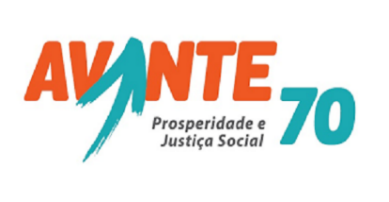 